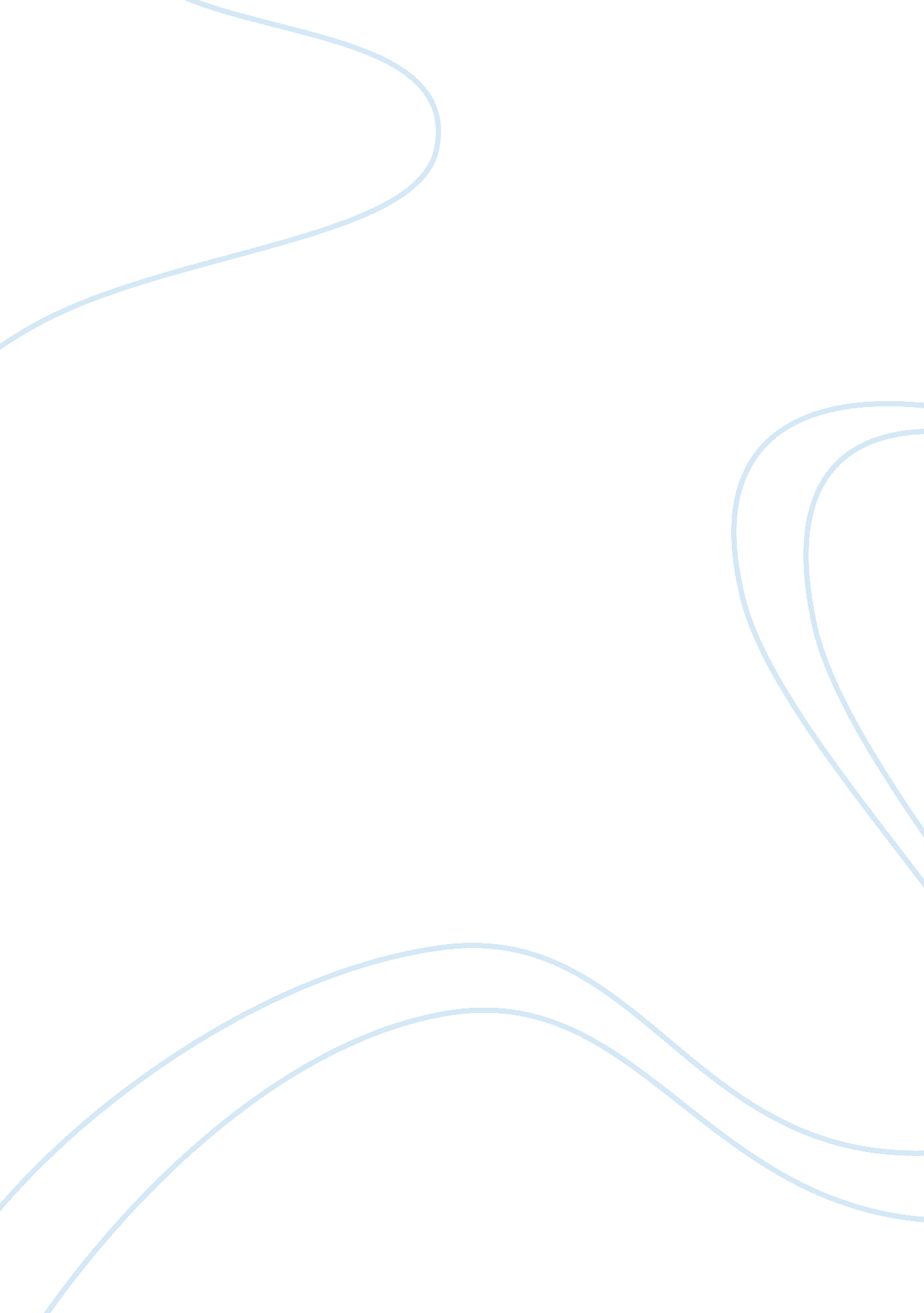 Approval sheet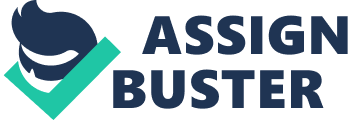 Approval Sheet This thesis entitled “ Activities in LearningSocial studies", prepared and submitted by Marjodette T. Barrantes. In Partial Fulfillment of the Requirements for the Degree of Bachelor of Secondary Education is hereby presented and recommended for pre-oral examination. Ms. Enriqueta E. Alcoreza Ed. D Thesis Adviser Panel of Examiners Mr. Lawrence Oliver V. Paunil MA. Ed Chairman Ms. Enriqueta E. Alcoreza Ed. D Ms. Mary Rose Magsino MA. Ed Member Member Approved by the Committee on pre-oral Examinations, ___________________, with a grade of______________. Accepted and approved in partial fulfillment of the requirements for the degree of Bachelor in Secondary Education. ___________________________ Ms. Enriqueta E. Alcoreza Ed. D Dean, Maryhill College Acknowledgement The researcher would like to acknowledge with warm gratitude and appreciation the assistance, support and inspirations extended by all those who in way or another made this piece of work come into reality. The researcher is fortunate for having the following: First, to Almighty God, for His grace and continuous acceptance of their prayers, for the health, intellectual and moral strength that He continually showers to the researcher. To her parents, Mr. Perpitou Barrantes and Mrs. Daisy Barrants, for their parental and financial support, and for the words of encouragement that they shared. To her adviser, Ms. Enriqueta Alcoreza, Ph. D, for her unconditional and priceless guidance, patience and encouragement, and for sacrificing her health for the improvement of this manuscript. ToMrs. Ezperanza Fe Padillo, Social Studies professor, who really gave his full support, suggestions, and advices to finish this study. To Ms. Mary Rose Magsino, Education Program Head, for giving comments and sharing her time, as one of the panelist. To Mr. Willie Pagsuyuin who helped the researcher by supporting financially to continue the study. To Mr. Aljer Dele Torre for giving so much support and encouragement ang giving so much ideas and sharing his precious time with me To her friends and classmate for their immeasurable love and care to the researcher. The researcher Dedication The researcher would like to dedicate this work to the following people To my beloved parents, Mr. Perpitou Barrantes and Mrs. Daisy Barrantes To all my friends who always care for me, and To my classmates specially Ms. Amie Perez for giving so much support and encouragement. To all the people who inspired me. Thank you and may God Bless you always. M. T. B Table of Contents Title Page ………………………………………………………………………………………………………………………….. Approval Sheet ………………………………………………………………………………………………………………... i Acknowledgement ……………………………………………………………………………………………………………ii Dedication ……………………………………………………………………………………………………………………… iv Table of Contents ………………………………………………………………………………………………………….. . v Chapter I-INTRODUCTION Statement of the Problem…………………………………………………………………………………..…2 Importance of the Study……………………………………………………………………………………..…2 Scope and Limitation……………………………………………………………………………………….….…2 Definition of Terms……………………………………………………………………………………………….. 3 Conceptual Framework……………………………………………………………………………………….…. 7 Chapter II-REVIEW ON RELATED LITERATURE AND STUDIES Related Literature……………………………………………………………………………………….…………9 Related Studies……………………………………………………………………………………………………. 15 Chapter III- RESEARCH METHODOLOGY Research Design………………………………………………………………………………………………….. 19 Research Locale……………………………………………………………………………………………………19 Sampling Procedure…………………………………………………………………………………………….. 19 Statistical Treatment………………………………………………………………………………………………20 Bibliography…………………………………………………………………………………………………………………. 21 